Talabalikka tavsiya etilgan abituriyentlarning birlamchi hujjatlari ro’yxatiSkorosshivatel (delo)2 dona konvert 8 dona rasm 3,5x4,5 sm4 dona Pasport nusxasi 086/У formadagi tibbiy ma`lumotnoma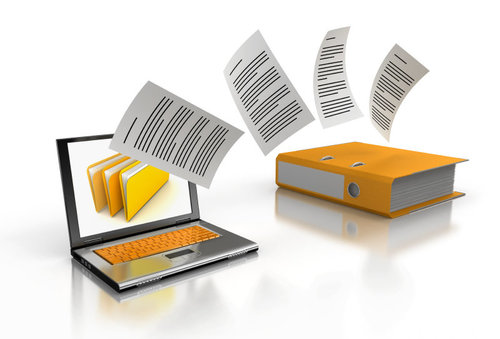 Akademik litsey / kollej diplomi va ilovasi yoki maktab attestati asl nusxasiAbituriyent ruxsatnomasiDTM javoblar varaqasiInstitut rektori nomiga ariza (namuna institut tomonidan beriladi)Titul varag`i (namuna institut tomonidan beriladi)Agarda mavjud bo’lsa, quyidagilarni asli va nusxasi taqdim etiladi: Xarbiy tavsiyanomaNogironligi to`g`risida guvohnoma Mehribonlik uyi tarbiyalanuvchisi ekanligi ma’lumotnomasiIchki ishlar organlari xodimlarining farzandi ekanligi haqida ma’lumotnomaXotin-qizlar qo’mitasidan berilgan ma’lumotnoma Temir daftarga kiritilganligi to`g`risidagi ma`lumotnoma 1-KURS TALABALARINING SHAXSIY JILDIDAGI HUJJATLARNI JOYLASHTIRISH TARTIBIImtiyozli tavsiyanoma nusxasiDTM javoblar varaqasiAbituriyent ruxsatnomasi086/У formadagi tibbiy ma`lumotnomaInstitut rektori nomiga arizaPasport nusxasi 2 dona